执行问题附属机构第二会议2018年7月9日至13日，加拿大蒙特利尔议程项目17执行问题附属机构通过的建议2/20. 协助缔约方参与《公约》进程信托基金：资源分配和私营部门参与的可能性执行问题附属机构，注意到对BZ信托基金的捐款和发展中国家参加《公约》及其《议定书》会议程度的分析； 又注意到目前的资金水平和参与程度趋势可能影响《公约》及其《议定书》的运作和合法性。建议缔约方大会第十四届会议通过措辞大致如下的决定：	缔约方大会，邀请发达国家缔约方和有能力这样做的其他缔约方增加对BZ信托基金的捐款，以确保发展中国家缔约方特别是其中的最不发达国家和小岛屿发展中国家以及经济转型国家的代表充分有效参加会议；回顾第IX/34号决定第31段，请执行秘书在分配BZ信托基金的资金时，继续优先资助最不发达国家和小岛屿发展中国家；表示注意到关于私营部门参与联合国系统的各种现行准则；请执行秘书不断审视其他公约和联合国进程中以下方面的经验：（a）为符合条件的发展中国家缔约方，包括最不发达国家和小岛屿发展中国家以及经济转型国家的参与提供资金，（b）动员私营部门资助发展中国家代表参加会议，（c）向缔约方大会主席团通报这方面的事态进展。__________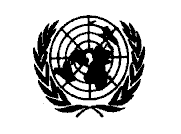 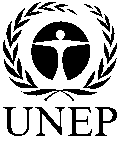 CBDCBDCBD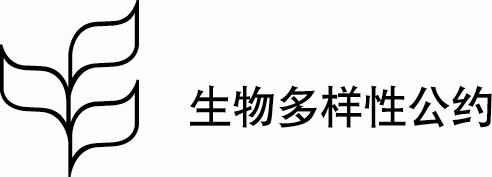 Distr.GENERALCBD/SBI/REC/2/2012 July 2018CHINESEORIGINAL: ENGLISH